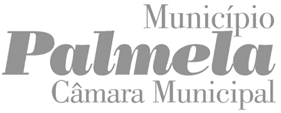 FE.03.02.AV.V.01Identificação dos Demais TitularesIdentificação dos Demais TitularesIdentificação dos Demais TitularesIdentificação dos Demais TitularesIdentificação do Procedimento:Nº do Processo:Identificação dos Demais TitularesIdentificação dos Demais TitularesIdentificação dos Demais TitularesIdentificação dos Demais TitularesIdentificação dos Demais TitularesIdentificação dos Demais TitularesIdentificação dos Demais TitularesIdentificação dos Demais TitularesIdentificação dos Demais TitularesIdentificação dos Demais TitularesIdentificação dos Demais TitularesIdentificação dos Demais TitularesIdentificação dos Demais TitularesIdentificação dos Demais TitularesIdentificação dos Demais TitularesIdentificação dos Demais TitularesIdentificação dos Demais TitularesIdentificação dos Demais TitularesIdentificação dos Demais TitularesIdentificação dos Demais TitularesNIF / NIPC1NIF / NIPC1NIF / NIPC1Tipo2Tipo2Nome|DesignaçãoMorada|SedeCódigo Postal-TelefoneTelemóvelTelemóvelTelemóvelTelemóvelCorreio eletrónico Autorizo o envio de notificações, no decorrer deste processo, para o endereço eletrónico indicado3. Autorizo o envio de notificações, no decorrer deste processo, para o endereço eletrónico indicado3. Autorizo o envio de notificações, no decorrer deste processo, para o endereço eletrónico indicado3. Autorizo o envio de notificações, no decorrer deste processo, para o endereço eletrónico indicado3. Autorizo o envio de notificações, no decorrer deste processo, para o endereço eletrónico indicado3. Autorizo o envio de notificações, no decorrer deste processo, para o endereço eletrónico indicado3. Autorizo o envio de notificações, no decorrer deste processo, para o endereço eletrónico indicado3. Autorizo o envio de notificações, no decorrer deste processo, para o endereço eletrónico indicado3. Autorizo o envio de notificações, no decorrer deste processo, para o endereço eletrónico indicado3. Autorizo o envio de notificações, no decorrer deste processo, para o endereço eletrónico indicado3. Autorizo o envio de notificações, no decorrer deste processo, para o endereço eletrónico indicado3. Autorizo o envio de notificações, no decorrer deste processo, para o endereço eletrónico indicado3. Autorizo o envio de notificações, no decorrer deste processo, para o endereço eletrónico indicado3. Autorizo o envio de notificações, no decorrer deste processo, para o endereço eletrónico indicado3. Autorizo o envio de notificações, no decorrer deste processo, para o endereço eletrónico indicado3. Autorizo o envio de notificações, no decorrer deste processo, para o endereço eletrónico indicado3. Autorizo o envio de notificações, no decorrer deste processo, para o endereço eletrónico indicado3.Representante4Documento de Identificação5Documento de Identificação5N.º N.º Data de validadeData de validade     /     /          /     /          /     /          /     /     (Assinatura com certificado digital qualificado)(Assinatura com certificado digital qualificado) Declaro que tomei conhecimento das Informações sobre tratamento de dados pessoais e direitos dos/as titulares constantes do final deste documento. Declaro que tomei conhecimento das Informações sobre tratamento de dados pessoais e direitos dos/as titulares constantes do final deste documento. Declaro que tomei conhecimento das Informações sobre tratamento de dados pessoais e direitos dos/as titulares constantes do final deste documento. Declaro que tomei conhecimento das Informações sobre tratamento de dados pessoais e direitos dos/as titulares constantes do final deste documento. Declaro que tomei conhecimento das Informações sobre tratamento de dados pessoais e direitos dos/as titulares constantes do final deste documento. Declaro que tomei conhecimento das Informações sobre tratamento de dados pessoais e direitos dos/as titulares constantes do final deste documento. Declaro que tomei conhecimento das Informações sobre tratamento de dados pessoais e direitos dos/as titulares constantes do final deste documento. Declaro que tomei conhecimento das Informações sobre tratamento de dados pessoais e direitos dos/as titulares constantes do final deste documento. Declaro que tomei conhecimento das Informações sobre tratamento de dados pessoais e direitos dos/as titulares constantes do final deste documento. Declaro que tomei conhecimento das Informações sobre tratamento de dados pessoais e direitos dos/as titulares constantes do final deste documento. Declaro que tomei conhecimento das Informações sobre tratamento de dados pessoais e direitos dos/as titulares constantes do final deste documento. Declaro que tomei conhecimento das Informações sobre tratamento de dados pessoais e direitos dos/as titulares constantes do final deste documento. Declaro que tomei conhecimento das Informações sobre tratamento de dados pessoais e direitos dos/as titulares constantes do final deste documento. Declaro que tomei conhecimento das Informações sobre tratamento de dados pessoais e direitos dos/as titulares constantes do final deste documento. Declaro que tomei conhecimento das Informações sobre tratamento de dados pessoais e direitos dos/as titulares constantes do final deste documento. Declaro que tomei conhecimento das Informações sobre tratamento de dados pessoais e direitos dos/as titulares constantes do final deste documento. Declaro que tomei conhecimento das Informações sobre tratamento de dados pessoais e direitos dos/as titulares constantes do final deste documento. Declaro que tomei conhecimento das Informações sobre tratamento de dados pessoais e direitos dos/as titulares constantes do final deste documento. Declaro que tomei conhecimento das Informações sobre tratamento de dados pessoais e direitos dos/as titulares constantes do final deste documento. Declaro que tomei conhecimento das Informações sobre tratamento de dados pessoais e direitos dos/as titulares constantes do final deste documento.Identificação dos Demais TitularesIdentificação dos Demais TitularesIdentificação dos Demais TitularesIdentificação dos Demais TitularesIdentificação dos Demais TitularesIdentificação dos Demais TitularesIdentificação dos Demais TitularesIdentificação dos Demais TitularesIdentificação dos Demais TitularesIdentificação dos Demais TitularesIdentificação dos Demais TitularesIdentificação dos Demais TitularesIdentificação dos Demais TitularesIdentificação dos Demais TitularesIdentificação dos Demais TitularesIdentificação dos Demais TitularesIdentificação dos Demais TitularesIdentificação dos Demais TitularesIdentificação dos Demais TitularesIdentificação dos Demais TitularesNIF / NIPC1NIF / NIPC1NIF / NIPC1Tipo2Tipo2Nome|DesignaçãoMorada|SedeCódigo Postal-TelefoneTelemóvelTelemóvelTelemóvelTelemóvelCorreio eletrónico Autorizo o envio de notificações, no decorrer deste processo, para o endereço eletrónico indicado3. Autorizo o envio de notificações, no decorrer deste processo, para o endereço eletrónico indicado3. Autorizo o envio de notificações, no decorrer deste processo, para o endereço eletrónico indicado3. Autorizo o envio de notificações, no decorrer deste processo, para o endereço eletrónico indicado3. Autorizo o envio de notificações, no decorrer deste processo, para o endereço eletrónico indicado3. Autorizo o envio de notificações, no decorrer deste processo, para o endereço eletrónico indicado3. Autorizo o envio de notificações, no decorrer deste processo, para o endereço eletrónico indicado3. Autorizo o envio de notificações, no decorrer deste processo, para o endereço eletrónico indicado3. Autorizo o envio de notificações, no decorrer deste processo, para o endereço eletrónico indicado3. Autorizo o envio de notificações, no decorrer deste processo, para o endereço eletrónico indicado3. Autorizo o envio de notificações, no decorrer deste processo, para o endereço eletrónico indicado3. Autorizo o envio de notificações, no decorrer deste processo, para o endereço eletrónico indicado3. Autorizo o envio de notificações, no decorrer deste processo, para o endereço eletrónico indicado3. Autorizo o envio de notificações, no decorrer deste processo, para o endereço eletrónico indicado3. Autorizo o envio de notificações, no decorrer deste processo, para o endereço eletrónico indicado3. Autorizo o envio de notificações, no decorrer deste processo, para o endereço eletrónico indicado3. Autorizo o envio de notificações, no decorrer deste processo, para o endereço eletrónico indicado3.Representante4Documento de Identificação5Documento de Identificação5N.º N.º Data de validadeData de validade     /     /          /     /          /     /          /     /     (Assinatura com certificado digital qualificado)(Assinatura com certificado digital qualificado) Declaro que tomei conhecimento das Informações sobre tratamento de dados pessoais e direitos dos/as titulares constantes do final deste documento. Declaro que tomei conhecimento das Informações sobre tratamento de dados pessoais e direitos dos/as titulares constantes do final deste documento. Declaro que tomei conhecimento das Informações sobre tratamento de dados pessoais e direitos dos/as titulares constantes do final deste documento. Declaro que tomei conhecimento das Informações sobre tratamento de dados pessoais e direitos dos/as titulares constantes do final deste documento. Declaro que tomei conhecimento das Informações sobre tratamento de dados pessoais e direitos dos/as titulares constantes do final deste documento. Declaro que tomei conhecimento das Informações sobre tratamento de dados pessoais e direitos dos/as titulares constantes do final deste documento. Declaro que tomei conhecimento das Informações sobre tratamento de dados pessoais e direitos dos/as titulares constantes do final deste documento. Declaro que tomei conhecimento das Informações sobre tratamento de dados pessoais e direitos dos/as titulares constantes do final deste documento. Declaro que tomei conhecimento das Informações sobre tratamento de dados pessoais e direitos dos/as titulares constantes do final deste documento. Declaro que tomei conhecimento das Informações sobre tratamento de dados pessoais e direitos dos/as titulares constantes do final deste documento. Declaro que tomei conhecimento das Informações sobre tratamento de dados pessoais e direitos dos/as titulares constantes do final deste documento. Declaro que tomei conhecimento das Informações sobre tratamento de dados pessoais e direitos dos/as titulares constantes do final deste documento. Declaro que tomei conhecimento das Informações sobre tratamento de dados pessoais e direitos dos/as titulares constantes do final deste documento. Declaro que tomei conhecimento das Informações sobre tratamento de dados pessoais e direitos dos/as titulares constantes do final deste documento. Declaro que tomei conhecimento das Informações sobre tratamento de dados pessoais e direitos dos/as titulares constantes do final deste documento. Declaro que tomei conhecimento das Informações sobre tratamento de dados pessoais e direitos dos/as titulares constantes do final deste documento. Declaro que tomei conhecimento das Informações sobre tratamento de dados pessoais e direitos dos/as titulares constantes do final deste documento. Declaro que tomei conhecimento das Informações sobre tratamento de dados pessoais e direitos dos/as titulares constantes do final deste documento. Declaro que tomei conhecimento das Informações sobre tratamento de dados pessoais e direitos dos/as titulares constantes do final deste documento. Declaro que tomei conhecimento das Informações sobre tratamento de dados pessoais e direitos dos/as titulares constantes do final deste documento.Identificação dos Demais TitularesIdentificação dos Demais TitularesIdentificação dos Demais TitularesIdentificação dos Demais TitularesIdentificação dos Demais TitularesIdentificação dos Demais TitularesIdentificação dos Demais TitularesIdentificação dos Demais TitularesIdentificação dos Demais TitularesIdentificação dos Demais TitularesIdentificação dos Demais TitularesIdentificação dos Demais TitularesIdentificação dos Demais TitularesIdentificação dos Demais TitularesIdentificação dos Demais TitularesIdentificação dos Demais TitularesIdentificação dos Demais TitularesIdentificação dos Demais TitularesIdentificação dos Demais TitularesIdentificação dos Demais TitularesNIF / NIPC1NIF / NIPC1NIF / NIPC1Tipo2Tipo2Nome|DesignaçãoMorada|SedeCódigo Postal-TelefoneTelemóvelTelemóvelTelemóvelTelemóvelCorreio eletrónico Autorizo o envio de notificações, no decorrer deste processo, para o endereço eletrónico indicado3. Autorizo o envio de notificações, no decorrer deste processo, para o endereço eletrónico indicado3. Autorizo o envio de notificações, no decorrer deste processo, para o endereço eletrónico indicado3. Autorizo o envio de notificações, no decorrer deste processo, para o endereço eletrónico indicado3. Autorizo o envio de notificações, no decorrer deste processo, para o endereço eletrónico indicado3. Autorizo o envio de notificações, no decorrer deste processo, para o endereço eletrónico indicado3. Autorizo o envio de notificações, no decorrer deste processo, para o endereço eletrónico indicado3. Autorizo o envio de notificações, no decorrer deste processo, para o endereço eletrónico indicado3. Autorizo o envio de notificações, no decorrer deste processo, para o endereço eletrónico indicado3. Autorizo o envio de notificações, no decorrer deste processo, para o endereço eletrónico indicado3. Autorizo o envio de notificações, no decorrer deste processo, para o endereço eletrónico indicado3. Autorizo o envio de notificações, no decorrer deste processo, para o endereço eletrónico indicado3. Autorizo o envio de notificações, no decorrer deste processo, para o endereço eletrónico indicado3. Autorizo o envio de notificações, no decorrer deste processo, para o endereço eletrónico indicado3. Autorizo o envio de notificações, no decorrer deste processo, para o endereço eletrónico indicado3. Autorizo o envio de notificações, no decorrer deste processo, para o endereço eletrónico indicado3. Autorizo o envio de notificações, no decorrer deste processo, para o endereço eletrónico indicado3.Representante4Documento de Identificação5Documento de Identificação5N.º N.º Data de validadeData de validade     /     /          /     /          /     /          /     /     (Assinatura com certificado digital qualificado)(Assinatura com certificado digital qualificado) Declaro que tomei conhecimento das Informações sobre tratamento de dados pessoais e direitos dos/as titulares constantes do final deste documento. Declaro que tomei conhecimento das Informações sobre tratamento de dados pessoais e direitos dos/as titulares constantes do final deste documento. Declaro que tomei conhecimento das Informações sobre tratamento de dados pessoais e direitos dos/as titulares constantes do final deste documento. Declaro que tomei conhecimento das Informações sobre tratamento de dados pessoais e direitos dos/as titulares constantes do final deste documento. Declaro que tomei conhecimento das Informações sobre tratamento de dados pessoais e direitos dos/as titulares constantes do final deste documento. Declaro que tomei conhecimento das Informações sobre tratamento de dados pessoais e direitos dos/as titulares constantes do final deste documento. Declaro que tomei conhecimento das Informações sobre tratamento de dados pessoais e direitos dos/as titulares constantes do final deste documento. Declaro que tomei conhecimento das Informações sobre tratamento de dados pessoais e direitos dos/as titulares constantes do final deste documento. Declaro que tomei conhecimento das Informações sobre tratamento de dados pessoais e direitos dos/as titulares constantes do final deste documento. Declaro que tomei conhecimento das Informações sobre tratamento de dados pessoais e direitos dos/as titulares constantes do final deste documento. Declaro que tomei conhecimento das Informações sobre tratamento de dados pessoais e direitos dos/as titulares constantes do final deste documento. Declaro que tomei conhecimento das Informações sobre tratamento de dados pessoais e direitos dos/as titulares constantes do final deste documento. Declaro que tomei conhecimento das Informações sobre tratamento de dados pessoais e direitos dos/as titulares constantes do final deste documento. Declaro que tomei conhecimento das Informações sobre tratamento de dados pessoais e direitos dos/as titulares constantes do final deste documento. Declaro que tomei conhecimento das Informações sobre tratamento de dados pessoais e direitos dos/as titulares constantes do final deste documento. Declaro que tomei conhecimento das Informações sobre tratamento de dados pessoais e direitos dos/as titulares constantes do final deste documento. Declaro que tomei conhecimento das Informações sobre tratamento de dados pessoais e direitos dos/as titulares constantes do final deste documento. Declaro que tomei conhecimento das Informações sobre tratamento de dados pessoais e direitos dos/as titulares constantes do final deste documento. Declaro que tomei conhecimento das Informações sobre tratamento de dados pessoais e direitos dos/as titulares constantes do final deste documento. Declaro que tomei conhecimento das Informações sobre tratamento de dados pessoais e direitos dos/as titulares constantes do final deste documento.Identificação dos Demais TitularesIdentificação dos Demais TitularesIdentificação dos Demais TitularesIdentificação dos Demais TitularesIdentificação dos Demais TitularesIdentificação dos Demais TitularesIdentificação dos Demais TitularesIdentificação dos Demais TitularesIdentificação dos Demais TitularesIdentificação dos Demais TitularesIdentificação dos Demais TitularesIdentificação dos Demais TitularesIdentificação dos Demais TitularesIdentificação dos Demais TitularesIdentificação dos Demais TitularesIdentificação dos Demais TitularesIdentificação dos Demais TitularesIdentificação dos Demais TitularesIdentificação dos Demais TitularesIdentificação dos Demais TitularesNIF / NIPC1NIF / NIPC1NIF / NIPC1Tipo2Tipo2Nome|DesignaçãoMorada|SedeCódigo Postal-TelefoneTelemóvelTelemóvelTelemóvelTelemóvelCorreio eletrónico Autorizo o envio de notificações, no decorrer deste processo, para o endereço eletrónico indicado3. Autorizo o envio de notificações, no decorrer deste processo, para o endereço eletrónico indicado3. Autorizo o envio de notificações, no decorrer deste processo, para o endereço eletrónico indicado3. Autorizo o envio de notificações, no decorrer deste processo, para o endereço eletrónico indicado3. Autorizo o envio de notificações, no decorrer deste processo, para o endereço eletrónico indicado3. Autorizo o envio de notificações, no decorrer deste processo, para o endereço eletrónico indicado3. Autorizo o envio de notificações, no decorrer deste processo, para o endereço eletrónico indicado3. Autorizo o envio de notificações, no decorrer deste processo, para o endereço eletrónico indicado3. Autorizo o envio de notificações, no decorrer deste processo, para o endereço eletrónico indicado3. Autorizo o envio de notificações, no decorrer deste processo, para o endereço eletrónico indicado3. Autorizo o envio de notificações, no decorrer deste processo, para o endereço eletrónico indicado3. Autorizo o envio de notificações, no decorrer deste processo, para o endereço eletrónico indicado3. Autorizo o envio de notificações, no decorrer deste processo, para o endereço eletrónico indicado3. Autorizo o envio de notificações, no decorrer deste processo, para o endereço eletrónico indicado3. Autorizo o envio de notificações, no decorrer deste processo, para o endereço eletrónico indicado3. Autorizo o envio de notificações, no decorrer deste processo, para o endereço eletrónico indicado3. Autorizo o envio de notificações, no decorrer deste processo, para o endereço eletrónico indicado3.Representante4Documento de Identificação5Documento de Identificação5N.º N.º Data de validadeData de validade     /     /          /     /          /     /          /     /     (Assinatura com certificado digital qualificado)(Assinatura com certificado digital qualificado) Declaro que tomei conhecimento das Informações sobre tratamento de dados pessoais e direitos dos/as titulares constantes do final deste documento. Declaro que tomei conhecimento das Informações sobre tratamento de dados pessoais e direitos dos/as titulares constantes do final deste documento. Declaro que tomei conhecimento das Informações sobre tratamento de dados pessoais e direitos dos/as titulares constantes do final deste documento. Declaro que tomei conhecimento das Informações sobre tratamento de dados pessoais e direitos dos/as titulares constantes do final deste documento. Declaro que tomei conhecimento das Informações sobre tratamento de dados pessoais e direitos dos/as titulares constantes do final deste documento. Declaro que tomei conhecimento das Informações sobre tratamento de dados pessoais e direitos dos/as titulares constantes do final deste documento. Declaro que tomei conhecimento das Informações sobre tratamento de dados pessoais e direitos dos/as titulares constantes do final deste documento. Declaro que tomei conhecimento das Informações sobre tratamento de dados pessoais e direitos dos/as titulares constantes do final deste documento. Declaro que tomei conhecimento das Informações sobre tratamento de dados pessoais e direitos dos/as titulares constantes do final deste documento. Declaro que tomei conhecimento das Informações sobre tratamento de dados pessoais e direitos dos/as titulares constantes do final deste documento. Declaro que tomei conhecimento das Informações sobre tratamento de dados pessoais e direitos dos/as titulares constantes do final deste documento. Declaro que tomei conhecimento das Informações sobre tratamento de dados pessoais e direitos dos/as titulares constantes do final deste documento. Declaro que tomei conhecimento das Informações sobre tratamento de dados pessoais e direitos dos/as titulares constantes do final deste documento. Declaro que tomei conhecimento das Informações sobre tratamento de dados pessoais e direitos dos/as titulares constantes do final deste documento. Declaro que tomei conhecimento das Informações sobre tratamento de dados pessoais e direitos dos/as titulares constantes do final deste documento. Declaro que tomei conhecimento das Informações sobre tratamento de dados pessoais e direitos dos/as titulares constantes do final deste documento. Declaro que tomei conhecimento das Informações sobre tratamento de dados pessoais e direitos dos/as titulares constantes do final deste documento. Declaro que tomei conhecimento das Informações sobre tratamento de dados pessoais e direitos dos/as titulares constantes do final deste documento. Declaro que tomei conhecimento das Informações sobre tratamento de dados pessoais e direitos dos/as titulares constantes do final deste documento. Declaro que tomei conhecimento das Informações sobre tratamento de dados pessoais e direitos dos/as titulares constantes do final deste documento.Identificação dos Demais TitularesIdentificação dos Demais TitularesIdentificação dos Demais TitularesIdentificação dos Demais TitularesIdentificação dos Demais TitularesIdentificação dos Demais TitularesIdentificação dos Demais TitularesIdentificação dos Demais TitularesIdentificação dos Demais TitularesIdentificação dos Demais TitularesIdentificação dos Demais TitularesIdentificação dos Demais TitularesIdentificação dos Demais TitularesIdentificação dos Demais TitularesIdentificação dos Demais TitularesIdentificação dos Demais TitularesIdentificação dos Demais TitularesIdentificação dos Demais TitularesIdentificação dos Demais TitularesIdentificação dos Demais TitularesNIF / NIPC1NIF / NIPC1NIF / NIPC1Tipo2Tipo2Nome|DesignaçãoMorada|SedeCódigo Postal-TelefoneTelemóvelTelemóvelTelemóvelTelemóvelCorreio eletrónico Autorizo o envio de notificações, no decorrer deste processo, para o endereço eletrónico indicado3. Autorizo o envio de notificações, no decorrer deste processo, para o endereço eletrónico indicado3. Autorizo o envio de notificações, no decorrer deste processo, para o endereço eletrónico indicado3. Autorizo o envio de notificações, no decorrer deste processo, para o endereço eletrónico indicado3. Autorizo o envio de notificações, no decorrer deste processo, para o endereço eletrónico indicado3. Autorizo o envio de notificações, no decorrer deste processo, para o endereço eletrónico indicado3. Autorizo o envio de notificações, no decorrer deste processo, para o endereço eletrónico indicado3. Autorizo o envio de notificações, no decorrer deste processo, para o endereço eletrónico indicado3. Autorizo o envio de notificações, no decorrer deste processo, para o endereço eletrónico indicado3. Autorizo o envio de notificações, no decorrer deste processo, para o endereço eletrónico indicado3. Autorizo o envio de notificações, no decorrer deste processo, para o endereço eletrónico indicado3. Autorizo o envio de notificações, no decorrer deste processo, para o endereço eletrónico indicado3. Autorizo o envio de notificações, no decorrer deste processo, para o endereço eletrónico indicado3. Autorizo o envio de notificações, no decorrer deste processo, para o endereço eletrónico indicado3. Autorizo o envio de notificações, no decorrer deste processo, para o endereço eletrónico indicado3. Autorizo o envio de notificações, no decorrer deste processo, para o endereço eletrónico indicado3. Autorizo o envio de notificações, no decorrer deste processo, para o endereço eletrónico indicado3.Representante4Documento de Identificação5Documento de Identificação5N.º N.º Data de validadeData de validade     /     /          /     /          /     /          /     /     (Assinatura com certificado digital qualificado)(Assinatura com certificado digital qualificado) Declaro que tomei conhecimento das Informações sobre tratamento de dados pessoais e direitos dos/as titulares constantes do final deste documento. Declaro que tomei conhecimento das Informações sobre tratamento de dados pessoais e direitos dos/as titulares constantes do final deste documento. Declaro que tomei conhecimento das Informações sobre tratamento de dados pessoais e direitos dos/as titulares constantes do final deste documento. Declaro que tomei conhecimento das Informações sobre tratamento de dados pessoais e direitos dos/as titulares constantes do final deste documento. Declaro que tomei conhecimento das Informações sobre tratamento de dados pessoais e direitos dos/as titulares constantes do final deste documento. Declaro que tomei conhecimento das Informações sobre tratamento de dados pessoais e direitos dos/as titulares constantes do final deste documento. Declaro que tomei conhecimento das Informações sobre tratamento de dados pessoais e direitos dos/as titulares constantes do final deste documento. Declaro que tomei conhecimento das Informações sobre tratamento de dados pessoais e direitos dos/as titulares constantes do final deste documento. Declaro que tomei conhecimento das Informações sobre tratamento de dados pessoais e direitos dos/as titulares constantes do final deste documento. Declaro que tomei conhecimento das Informações sobre tratamento de dados pessoais e direitos dos/as titulares constantes do final deste documento. Declaro que tomei conhecimento das Informações sobre tratamento de dados pessoais e direitos dos/as titulares constantes do final deste documento. Declaro que tomei conhecimento das Informações sobre tratamento de dados pessoais e direitos dos/as titulares constantes do final deste documento. Declaro que tomei conhecimento das Informações sobre tratamento de dados pessoais e direitos dos/as titulares constantes do final deste documento. Declaro que tomei conhecimento das Informações sobre tratamento de dados pessoais e direitos dos/as titulares constantes do final deste documento. Declaro que tomei conhecimento das Informações sobre tratamento de dados pessoais e direitos dos/as titulares constantes do final deste documento. Declaro que tomei conhecimento das Informações sobre tratamento de dados pessoais e direitos dos/as titulares constantes do final deste documento. Declaro que tomei conhecimento das Informações sobre tratamento de dados pessoais e direitos dos/as titulares constantes do final deste documento. Declaro que tomei conhecimento das Informações sobre tratamento de dados pessoais e direitos dos/as titulares constantes do final deste documento. Declaro que tomei conhecimento das Informações sobre tratamento de dados pessoais e direitos dos/as titulares constantes do final deste documento. Declaro que tomei conhecimento das Informações sobre tratamento de dados pessoais e direitos dos/as titulares constantes do final deste documento.Informações sobre tratamento de dados pessoais e direitos dos/as titularesOs/As destinatários/as dos dados pessoais recolhidos são os serviços municipais indicados neste formulário, também podem ser destinatários outros serviços municipais caso seja necessário em função das competências orgânicas. O/A responsável pelo tratamento é o Município de Palmela contactável através do email atendimento@cm-palmela.pt ou pelo telefone 212336666, que designou um Encarregado de Proteção de Dados contactável através do email protecaodados@cm-palmela.pt. As finalidades do tratamento correspondem às finalidades indicadas no formulário, procedimento administrativo, requerimento, documento ou comunicação apresentada. A legitimidade corresponde, por regra, ao tratamento necessário para cumprimento das obrigações legais ao tratamento necessário para o exercício de funções de interesse público ou autoridade pública de que está investido o Município. Podem ser destinatárias dos dados outras entidades públicas, se previsto na legislação. O prazo de conservação é o necessário à finalidade de tratamento acrescido do prazo previsto na legislação, incluindo de arquivo municipal. Os/As titulares dos dados pessoais têm os direitos, nos termos e condições definidos legalmente, de acesso aos dados pessoais, retificação, apagamento, limitação do tratamento e de se opor ao tratamento. Têm ainda o direito de apresentar reclamação à autoridade de controlo, a Comissão Nacional de Proteção de Dados. Poderá exercer os direitos mediante contacto com o Município ou com o Encarregado de Proteção de Dados. Para mais informações poderá consultar as nossas políticas de privacidade no website: http://www.cm-palmela.pt/.